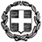 Σας υπενθυμίζουμε ότι: α) η προσφορά κατατίθεται κλειστή σε έντυπη μορφή (όχι με email ή fax) στο σχολείο και β) με κάθε προσφορά κατατίθεται από το ταξιδιωτικό γραφείο απαραιτήτως και Υπεύθυνη Δήλωση ότι διαθέτει βεβαίωση συνδρομής των νόμιμων προϋποθέσεων λειτουργίας τουριστικού γραφείου, η οποία βρίσκεται σε ισχύ.γ) Η τελική προσφορά ανά άτομο περιλαμβάνει και τον φόρο διανυκτέρευσης.ΑΠΑΙΤΟΥΜΕΝΑ ΚΑΙ ΚΡΙΤΗΡΙΑ ΕΠΙΛΟΓΗΣΤο λεωφορείο να διαθέτει όλες τις προβλεπόμενες από την κείμενη ελληνική νομοθεσία προδιαγραφές (έγγραφα καταλληλόλητας των οχημάτων, επαγγελματική άδεια οδήγησης, ελαστικά σε καλή κατάσταση κ.λπ.) καθώς και τις προϋποθέσεις ασφαλείας για μετακίνηση μαθητών (ζώνες ασφαλείας ,έμπειροι οδηγοί κ.λπ.)Υποχρεωτική κατάθεση ασφαλιστικής ενημερότητας σε ισχύ και υποβολή υπεύθυνης δήλωσης ότι το ταξιδιωτικό γραφείο διαθέτει το ειδικό σήμα λειτουργίας του ΕΟΤ σε ισχύ.Ασφάλιση Ευθύνης Διοργανωτή και φορολογική ενημερότητα.Συμβόλαιο ομαδικής και ατομικής ασφάλισης όλων των μετακινούμενων εκπαιδευτικών και μαθητών με επισυναπτόμενο αναλυτικό πίνακα στην προσφορά.Πρόβλεψη επιστροφής των χρημάτων στους δικαιούχους σε περίπτωση που για αποδεδειγμένους λόγους ανωτέρας βίας ή αιφνίδιας ασθένειας ματαιωθεί η συμμετοχή τους.Ρήτρα επιστροφής χρημάτων σε περίπτωση απαγόρευσης της εκδρομής για υγειονομικούς λόγους. Το σχολείο επιφυλάσσεται να επιλέξει την πλέον συμφέρουσα προσφορά, συνεκτιμώντας την εγγύηση της ασφάλειας και της ποιότητας των προσφερόμενων υπηρεσιών, με βάση τιςπαραπάνω προϋποθέσεις.									Η Διευθύντρια							                               Μαρία Τερζάκη                                                                                                                                                               ΦιλόλογοςΕΛΛΗΝΙΚΗ ΔΗΜΟΚΡΑΤΙΑΥΠΟΥΡΓΕΙΟ ΠΑΙΔΕΙΑΣ, ΘΡΗΣΚΕΥΜΑΤΩΝ & ΑΘΛΗΤΙΣΜΟΥΠΕΡΙΦ. Δ/ΝΣΗ Α/ΘΜΙΑΣ & Β/ΘΜΙΑΣ ΕΚΠ/ΣΗΣ ΑΤΤΙΚΗΣΔ/ΝΣΗ Β/ΘΜΙΑΣ ΕΚΠ/ΣΗΣ ΑΝΑΤ. ΑΤΤΙΚΗΣΕΛΛΗΝΙΚΗ ΔΗΜΟΚΡΑΤΙΑΥΠΟΥΡΓΕΙΟ ΠΑΙΔΕΙΑΣ, ΘΡΗΣΚΕΥΜΑΤΩΝ & ΑΘΛΗΤΙΣΜΟΥΠΕΡΙΦ. Δ/ΝΣΗ Α/ΘΜΙΑΣ & Β/ΘΜΙΑΣ ΕΚΠ/ΣΗΣ ΑΤΤΙΚΗΣΔ/ΝΣΗ Β/ΘΜΙΑΣ ΕΚΠ/ΣΗΣ ΑΝΑΤ. ΑΤΤΙΚΗΣΗμερομηνία, 06-02-2024Αρ. Πρ. 2751ΣΧΟΛΕΙΟΣΧΟΛΕΙΟ1ο ΓΥΜΝΑΣΙΟ ΓΛΥΚΩΝ ΝΕΡΩΝ1ο ΓΥΜΝΑΣΙΟ ΓΛΥΚΩΝ ΝΕΡΩΝ1ο ΓΥΜΝΑΣΙΟ ΓΛΥΚΩΝ ΝΕΡΩΝ2ΠΡΟΟΡΙΣΜΟΣ/ΟΙ-ΗΜΕΡΟΜΗΝΙΑ ΑΝΑΧΩΡΗΣΗΣ ΚΑΙ ΕΠΙΣΤΡΟΦΗΣΠΡΟΟΡΙΣΜΟΣ/ΟΙ-ΗΜΕΡΟΜΗΝΙΑ ΑΝΑΧΩΡΗΣΗΣ ΚΑΙ ΕΠΙΣΤΡΟΦΗΣΝΑΥΠΑΚΤΟΣ-ΟΡΕΙΝΗ ΝΑΥΠΑΚΤΙΑ18-04-2024 ΕΩΣ 20-04-2024ΝΑΥΠΑΚΤΟΣ-ΟΡΕΙΝΗ ΝΑΥΠΑΚΤΙΑ18-04-2024 ΕΩΣ 20-04-2024ΝΑΥΠΑΚΤΟΣ-ΟΡΕΙΝΗ ΝΑΥΠΑΚΤΙΑ18-04-2024 ΕΩΣ 20-04-20243ΠΡΟΒΛΕΠΟΜΕΝΟΣ ΑΡΙΘΜΟΣ ΣΥΜΜΕΤΕΧΟΝΤΩΝ(ΜΑΘΗΤΕΣ-ΚΑΘΗΓΗΤΕΣ)ΠΡΟΒΛΕΠΟΜΕΝΟΣ ΑΡΙΘΜΟΣ ΣΥΜΜΕΤΕΧΟΝΤΩΝ(ΜΑΘΗΤΕΣ-ΚΑΘΗΓΗΤΕΣ)83-88  (78-83 ΜΑΘΗΤΕΣ- 5 ΚΑΘΗΓΗΤΕΣ)83-88  (78-83 ΜΑΘΗΤΕΣ- 5 ΚΑΘΗΓΗΤΕΣ)83-88  (78-83 ΜΑΘΗΤΕΣ- 5 ΚΑΘΗΓΗΤΕΣ)4ΜΕΤΑΦΟΡΙΚΟ ΜΕΣΟ/Α-ΠΡΟΣΘΕΤΕΣ ΠΡΟΔΙΑΓΡΑΦΕΣΜΕΤΑΦΟΡΙΚΟ ΜΕΣΟ/Α-ΠΡΟΣΘΕΤΕΣ ΠΡΟΔΙΑΓΡΑΦΕΣΠούλμαν κλιματιζόμενα στην αποκλειστική διάθεση του Σχολείου μας σε όλη τη διάρκεια της εκδρομής, με όλα τα προβλεπόμενα από το νόμο παραστατικά για την καταλληλόλητα του οχήματος, καθώς και τις προϋποθέσεις ασφαλείας για μετακίνηση μαθητών (ζώνες ασφαλείας, έμπειρους οδηγούς) σύμφωνα με την κείμενη νομοθεσία. Αρχηγός-συνοδός του γραφείου σε όλη τηνδιάρκεια της εκδρομήςΔωρεάν διαμονή για τους συνοδούς ΚαθηγητέςΠούλμαν κλιματιζόμενα στην αποκλειστική διάθεση του Σχολείου μας σε όλη τη διάρκεια της εκδρομής, με όλα τα προβλεπόμενα από το νόμο παραστατικά για την καταλληλόλητα του οχήματος, καθώς και τις προϋποθέσεις ασφαλείας για μετακίνηση μαθητών (ζώνες ασφαλείας, έμπειρους οδηγούς) σύμφωνα με την κείμενη νομοθεσία. Αρχηγός-συνοδός του γραφείου σε όλη τηνδιάρκεια της εκδρομήςΔωρεάν διαμονή για τους συνοδούς ΚαθηγητέςΠούλμαν κλιματιζόμενα στην αποκλειστική διάθεση του Σχολείου μας σε όλη τη διάρκεια της εκδρομής, με όλα τα προβλεπόμενα από το νόμο παραστατικά για την καταλληλόλητα του οχήματος, καθώς και τις προϋποθέσεις ασφαλείας για μετακίνηση μαθητών (ζώνες ασφαλείας, έμπειρους οδηγούς) σύμφωνα με την κείμενη νομοθεσία. Αρχηγός-συνοδός του γραφείου σε όλη τηνδιάρκεια της εκδρομήςΔωρεάν διαμονή για τους συνοδούς Καθηγητές5ΚΑΤΗΓΟΡΙΑ ΚΑΤΑΛΥΜΑΤΟΣ-ΠΡΟΣΘΕΤΕΣ ΠΡΟΔΙΑΓΡΑΦΕΣ(ΜΟΝΟΚΛΙΝΑ/ΔΙΚΛΙΝΑ/ΤΡΙΚΛΙΝΑ-ΠΡΩΙΝΟ Ή ΗΜΙΔΙΑΤΡΟΦΗ) ΚΑΤΗΓΟΡΙΑ ΚΑΤΑΛΥΜΑΤΟΣ-ΠΡΟΣΘΕΤΕΣ ΠΡΟΔΙΑΓΡΑΦΕΣ(ΜΟΝΟΚΛΙΝΑ/ΔΙΚΛΙΝΑ/ΤΡΙΚΛΙΝΑ-ΠΡΩΙΝΟ Ή ΗΜΙΔΙΑΤΡΟΦΗ) Ξενοδοχείο τουλάχιστον  4* ανοικτό όλο τον χρόνο στην περιοχή της  Ναυπάκτου ή της Άνω Χώρας με ημιδιατροφή (πρωινό και δείπνο - όχι κέτερινγκ). Δίκλινα, τρίκλινα ή τετράκλινα δωμάτια για τους μαθητές και μονόκλινα για τους καθηγητές. Σημαντικό: Τα δωμάτια να βρίσκονται σε κεντρικό κτίριο.Έγγραφη διαθεσιμότητα του ξενοδοχείου για την προ κράτηση των δωματίων. Ξενοδοχείο τουλάχιστον  4* ανοικτό όλο τον χρόνο στην περιοχή της  Ναυπάκτου ή της Άνω Χώρας με ημιδιατροφή (πρωινό και δείπνο - όχι κέτερινγκ). Δίκλινα, τρίκλινα ή τετράκλινα δωμάτια για τους μαθητές και μονόκλινα για τους καθηγητές. Σημαντικό: Τα δωμάτια να βρίσκονται σε κεντρικό κτίριο.Έγγραφη διαθεσιμότητα του ξενοδοχείου για την προ κράτηση των δωματίων. Ξενοδοχείο τουλάχιστον  4* ανοικτό όλο τον χρόνο στην περιοχή της  Ναυπάκτου ή της Άνω Χώρας με ημιδιατροφή (πρωινό και δείπνο - όχι κέτερινγκ). Δίκλινα, τρίκλινα ή τετράκλινα δωμάτια για τους μαθητές και μονόκλινα για τους καθηγητές. Σημαντικό: Τα δωμάτια να βρίσκονται σε κεντρικό κτίριο.Έγγραφη διαθεσιμότητα του ξενοδοχείου για την προ κράτηση των δωματίων. 6ΛΟΙΠΕΣ ΥΠΗΡΕΣΙΕΣ (ΠΡΟΓΡΑΜΜΑ, ΠΑΡΑΚΟΛΟΥΘΗΣΗ ΕΚΔΗΛΩΣΕΩΝ, ΕΠΙΣΚΕΨΗ ΧΩΡΩΝ, ΓΕΥΜΑΤΑ κ.τ.λ.))ΛΟΙΠΕΣ ΥΠΗΡΕΣΙΕΣ (ΠΡΟΓΡΑΜΜΑ, ΠΑΡΑΚΟΛΟΥΘΗΣΗ ΕΚΔΗΛΩΣΕΩΝ, ΕΠΙΣΚΕΨΗ ΧΩΡΩΝ, ΓΕΥΜΑΤΑ κ.τ.λ.))Λοιπές προτεινόμενες επισκέψεις με αναφορά κόστους, εφόσον υπάρχει, ανά μαθητή.Βραδινή φύλαξη στο ξενοδοχείο.Λοιπές προτεινόμενες επισκέψεις με αναφορά κόστους, εφόσον υπάρχει, ανά μαθητή.Βραδινή φύλαξη στο ξενοδοχείο.Λοιπές προτεινόμενες επισκέψεις με αναφορά κόστους, εφόσον υπάρχει, ανά μαθητή.Βραδινή φύλαξη στο ξενοδοχείο.7ΥΠΟΧΡΕΩΤΙΚΗ ΑΣΦΑΛΙΣΗ ΕΥΘΥΝΗΣ ΔΙΟΡΓΑΝΩΤΗ(ΜΟΝΟ ΕΑΝ ΠΡΟΚΕΙΤΑΙ ΓΙΑ ΠΟΛΥΗΜΕΡΗ ΕΚΔΡΟΜΗ)ΥΠΟΧΡΕΩΤΙΚΗ ΑΣΦΑΛΙΣΗ ΕΥΘΥΝΗΣ ΔΙΟΡΓΑΝΩΤΗ(ΜΟΝΟ ΕΑΝ ΠΡΟΚΕΙΤΑΙ ΓΙΑ ΠΟΛΥΗΜΕΡΗ ΕΚΔΡΟΜΗ)ΝΑΙΝΑΙΝΑΙ8ΠΡΟΣΘΕΤΗ ΠΡΟΑΙΡΕΤΙΚΗ ΑΣΦΑΛΙΣΗ ΚΑΛΥΨΗΣΕΞΟΔΩΝ ΣΕ ΠΕΡΙΠΤΩΣΗ ΑΤΥΧΗΜΑΤΟΣ  Ή ΑΣΘΕΝΕΙΑΣ ΠΡΟΣΘΕΤΗ ΠΡΟΑΙΡΕΤΙΚΗ ΑΣΦΑΛΙΣΗ ΚΑΛΥΨΗΣΕΞΟΔΩΝ ΣΕ ΠΕΡΙΠΤΩΣΗ ΑΤΥΧΗΜΑΤΟΣ  Ή ΑΣΘΕΝΕΙΑΣ ΝΑΙΝΑΙΝΑΙ9ΤΕΛΙΚΗ ΣΥΝΟΛΙΚΗ ΤΙΜΗ ΟΡΓΑΝΩΜΕΝΟΥ ΤΑΞΙΔΙΟΥ(ΣΥΜΠΕΡΙΛΑΜΒΑΝΟΜΕΝΟΥ  Φ.Π.Α.)ΤΕΛΙΚΗ ΣΥΝΟΛΙΚΗ ΤΙΜΗ ΟΡΓΑΝΩΜΕΝΟΥ ΤΑΞΙΔΙΟΥ(ΣΥΜΠΕΡΙΛΑΜΒΑΝΟΜΕΝΟΥ  Φ.Π.Α.)ΝΑΙΝΑΙΝΑΙ10ΕΠΙΒΑΡΥΝΣΗ ΑΝΑ ΜΑΘΗΤΗ (ΣΥΜΠΕΡΙΛΑΜΒΑΝΟΜΕΝΟΥ Φ.Π.Α.)ΕΠΙΒΑΡΥΝΣΗ ΑΝΑ ΜΑΘΗΤΗ (ΣΥΜΠΕΡΙΛΑΜΒΑΝΟΜΕΝΟΥ Φ.Π.Α.)ΝΑΙΝΑΙΝΑΙ11ΚΑΤΑΛΗΚΤΙΚΗ ΗΜΕΡΟΜΗΝΙΑ ΚΑΙ ΩΡΑ ΥΠΟΒΟΛΗΣ ΠΡΟΣΦΟΡΑΣΚΑΤΑΛΗΚΤΙΚΗ ΗΜΕΡΟΜΗΝΙΑ ΚΑΙ ΩΡΑ ΥΠΟΒΟΛΗΣ ΠΡΟΣΦΟΡΑΣ12.02.2024 (ώρα 13.00) στο χώρο του σχολείου12.02.2024 (ώρα 13.00) στο χώρο του σχολείου12.02.2024 (ώρα 13.00) στο χώρο του σχολείου12ΗΜΕΡΟΜΗΝΙΑ ΚΑΙ ΩΡΑ ΑΝΟΙΓΜΑΤΟΣ ΠΡΟΣΦΟΡΩΝΗΜΕΡΟΜΗΝΙΑ ΚΑΙ ΩΡΑ ΑΝΟΙΓΜΑΤΟΣ ΠΡΟΣΦΟΡΩΝ14.02.2024 (ώρα 13.00) στο χώρο του σχολείου14.02.2024 (ώρα 13.00) στο χώρο του σχολείου14.02.2024 (ώρα 13.00) στο χώρο του σχολείου